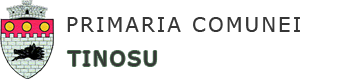 R O M Â N I AJUDEŢUL PRAHOVACOMUNA TINOSUSat Tinosu nr. 338, tel:0244.482702, fax:0244.482900E-mail: primaria_tinosu@yahoo.com, web: www.comunatinosu.roLista autorizaţiilor de construireeliberate în luna august 2018  Prezenta listă a fost afişată pentru asigurarea caracterului public, în temeiul art. 54 alin. (1) din Normele metodologice de aplicare a Legii nr. 50/1991 privind autorizarea executării lucrărilor de construcţii, republicată, aprobate prin Ordinul Ministrului Lucrărilor Publice, Transporturilor si Locuinţei nr. 839/2009.Responsabil,Sorina StanNr. şi dataautorizaţiei Numele şiprenumelesolicitanţilorAdresăimobil(sat, nr,)Scopul eliberăriiautorizaţiei de construire25/13.08.2018SC MEGACONSTRUCT SApt DUMITRU DUMITRAPredestiNr. 289Construire branșament și post reglare-măsurare gaze naturale 26/13.08.2018SC MEGACONSTRUCT SApt IORDACHE VERGINIATinosuNr.451Construire branșament și post reglare-măsurare gaze naturale 27/13.08.2018SC MEGACONSTRUCT SApt BĂLAN NICULINATinosuNr. 174Construire branșament și post reglare-măsurare gaze naturale 28/13.08.2018SC MEGACONSTRUCT SApt GHORGHE CRISTIANTinosuNr. 155Construire branșament și post reglare-măsurare gaze naturale 29/21.08.2018SC MEGACONSTRUCT SApt LUPU MARIANTinosuNr. 247Construire branșament și post reglare-măsurare gaze naturale 30/21.08.2018SC MEGACONSTRUCT SApt VASILE VASILETinosu Nr. 331Construire branșament și post reglare-măsurare gaze naturale 